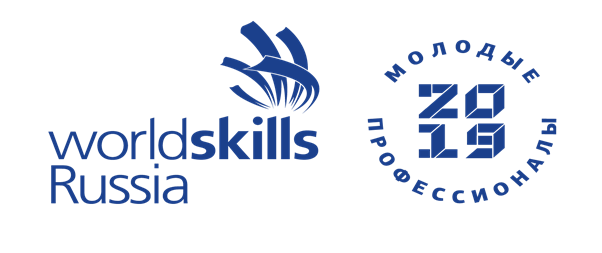 Утверждаю:Евгения Александровна Литовченко___________________(подпись)	
SMP – планпроведениярегионального чемпионата «Молодые профессионалы» (Вордскиллс Россия) Ростовской области 2019Компетенция: «Экспедирование грузов»  (Freight Forwarding)Ростов – на - Дону, 01-05 марта 2019 г.Место проведения – ГБПОУ РО «Ростовский – на – Дону автотранспортный колледж» (г. Ростов – на – Дону, ул.29-я линия, д.46)Дни РЧВремя проведенияМероприятияС-3среда, 27 февралясреда, 27 февраляС-309.00  -  20.00Заезд конкурсантов, экспертов, размещение в гостиницахС-309.00 – 20.00Монтаж оборудования, мебели, оргтехникиС-312.00 - 13.00Сбор волонтерского штаба, инструктажС-2четверг, 28 февралячетверг, 28 февраляС-208.00 – 09.00Завтрак С-209.00 – 11.00Трансфер участников и экспертов на церемонию открытия Регионального чемпионатаС-210.00 – 12.00Подготовка системы CIS чемпионатаС-211.00 – 13.00Торжественная церемония открытия Регионального чемпионата «Молодые профессионалы» (Вордскиллс Россия) Ростовской области 2019С-213.00 – 14.00Обед участников и экспертовС-213.30 – 16.00Регистрация экспертов, участников соревнованийС-214.00 – 16.00Собрание экспертов с Главным экспертомС-215.00 – 16.00Культурная программа: экскурсия в исторический парк «Россия – моя история»С-216.30 – 18.30Трансфер экспертов и участников на ужинС-219.00 – 20.00УжинС-1пятница. 01 мартапятница. 01 мартаС-108.00 – 09.00Завтрак С-109.30 – 12.30Обзорная экскурсия по городу Ростову – на - ДонуС-112.30 – 13.00Организационные вопросы с участниками (выдача формы, пакетов участников)С-109.00 – 09.10Трансфер экспертов на площадку «Экспедирование грузов»С-109.00 – 09.15Прибытие всех экспертов на площадку «Экспедирование грузов». Сбор и регистрация экспертовС-109.15 – 09.45Инструктаж по технике безопасности с экспертами (протокол)С-109.45 – 12.45Совещание экспертного сообщества. Обсуждение конкурсных заданий. Внесение 30% изменение (протокол) -  при необходимостиИзменение критериев оценки (протокол) – при необходимостиРаспределение ролей между экспертами (протокол)С-110.00 – 13.00Внесение списков экспертов и участников, критериев оценки в CISС-113.00 – 14.00Обед для экспертов и участниковС-114.00 – 14.15Трансфер экспертов и участников на площадку «Экспедирование грузов»С-114.15 – 14.45Инструктаж участников по ОТ, ТБ (протокол)С-114.45 – 16.00Обсуждение с экспертами Регламента чемпионата и Кодекса этики. Обсуждение с экспертами особенностей КЗ: модульной структуры и схемы начисления баллов. Проверка готовности документации. Утверждение конкурсной документации (протокол)С-116.00 – 17.15Подготовка конкурсной документации для участниковС-115.10 – 17.10Подготовка рабочих мест. Ознакомление с оборудованием, материалами и процессами, используемыми на Чемпионате. Ответы на вопросы участников. Возможность конкурсантам попрактиковаться в использовании оборудования (протокол)С-117.15 – 17.45Ознакомление участников с особенностями конкурсного задания: модульной структурой и схемой начисления баллов (протокол)С-117.45 – 18.00Трансфер экспертов и участников на ужинС-118.00 – 19.00УжинС-119.00 – 21.00Свободное времяС1суббота, 2 мартасуббота, 2 мартаС108.00 – 08.45ЗавтракС108.45 – 09.10Трансфер экспертов и участников на площадку «Экспедирование грузов»С109.10 – 09.15Общение участников и экспертов - компатриотовС109.15 – 09.35Ежедневный инструктаж на рабочем месте (протокол)С109.35 – 09.45Выдача заданий на Модуль 1. Ознакомление с заданиемС109.45 – 13.15Выполнение заданий Модуль 1С113.15 – 13.20Трансфер экспертов и участников на обедС113.20 – 14.00Обед участников и экспертовС114.00 – 14.15Трансфер экспертов и участников на площадку «Экспедирование грузов»С114.15 – 14.25Выдача заданий на Модуль 2. Ознакомление с заданиемС114.25 – 17.55Выполнение заданий Модуль 2С117.55 – 18.25Совещание участников и экспертов. Подведение итогов дняС118.25 – 19.25Работа жюри. Оценка 1 и 2 модуля. Занесение результатов в CISС119.25 – 19.35Трансфер участников и экспертов на ужинС119.35 – 20.30УжинС2воскресенье, 3 мартавоскресенье, 3 мартаС208.00 – 08.45ЗавтракС208.45 – 09.10Трансфер экспертов и участников на площадку «Экспедирование грузов»С209.10 – 09.15Общение участников и экспертов - компатриотовС209.15 – 09.35Ежедневный инструктаж на рабочем месте (протокол)С209.35 – 09.45Выдача заданий на Модуль 3. Ознакомление с заданиемС209.45 – 13.15Выполнение заданий Модуль 3С213.15 – 13.20Трансфер экспертов и участников на обедС213.20 – 14.00Обед участников и экспертовС214.00 – 14.15Трансфер экспертов и участников на площадку «Экспедирование грузов»С214.15 – 14.25Выдача заданий на Модуль 4. Ознакомление с заданиемС214.25 – 17.55Выполнение заданий Модуль 4С217.55 – 18.25Совещание участников и экспертов. Подведение итогов дняС218.25 – 19.25Работа жюри. Оценка 3 и 4 модуля. Занесение результатов в CISС219.25 – 19.35Трансфер участников и экспертов на ужинС219.35 – 20.30УжинС3понедельник, 4 мартапонедельник, 4 мартаС308.00 – 08.45ЗавтракС308.45 – 09.10Трансфер экспертов и участников на площадку «Экспедирование грузов»С309.10 – 09.15Общение участников и экспертов - компатриотовС309.15 – 09.35Ежедневный инструктаж на рабочем месте (протокол)С309.35 – 09.45Выдача заданий на Модуль 5. Ознакомление с заданиемС309.45 – 12.45Выполнение заданий Модуль 5С312.45 – 13.00Трансфер экспертов и участников на обедС313.00 – 13.40Обед участников и экспертовС313.40 – 13.50Трансфер экспертов и участников на площадку «Экспедирование грузов»С313.50 – 14.00Выдача заданий на Модуль 6. Ознакомление с заданиемС314.00 – 17.00Выполнение заданий Модуль 6С317.55 – 18.10Совещание участников и экспертов. Подведение итогов дняС318.10 – 19.20Работа жюри. Оценка 5 и 6 модуля. Занесение результатов в CISС319.20 – 19.50Проверка рукописных оценочных ведомостей экспертами - компатриотамиС319.50 – 20.30Занесение итоговых данных в CISС319.25 – 19.35Трансфер участников на ужинС319.35 – 20.30Ужин участниковС320.30 – 20.45Трансфер экспертов на ужинС320.45 – 21.45Ужин экспертовС+1вторник, 5 мартавторник, 5 мартаС+108.00 – 09.00ЗавтракС+109.00 – 11.00Трансфер экспертов и участников на церемонию награжденияС+112.00 – 14.00Торжественная церемония награждения победителей и участников Регионального чемпионата  «Молодые профессионалы» (Вордскиллс Россия) Ростовской области 2019 в компетенции «Экспедирование грузов»С+114.00 – 15.00Обед С+115.00 – 17.00Отъезд участников и экспертов ЧемпионатаС+115.00 – 17.00Демонтаж конкурсной площадки